Cluedo kapoenenJarne, Morien, Yoran en Aline waren samen in een tijdreismachine gekropen want ze gingen prins Albertus bezoeken. Hij had hun namelijk uitgenodigd in zijn kasteel om te komen eten.  Eerst gingen ze in de lounge iets drinken en wachten op de andere vrienden van Albertus. Na een tijdje kwamen de vrienden en stelde Albertus iedereen aan elkaar voor en gingen we eten. We kwamen aan in de balzaal toen Robin dood neer viel. Het zag er niet goed uit Albertus liet meteen het kasteel sluiten want de moordenaar moest iemand van de gasten zijn. Omdat wij er niet aan uit kunnen vragen we jullie hulp om mee te zoeken naar de moordenaar. Graag zouden we een moordenaar hebben, het moordwapen en waar het gebeurd is.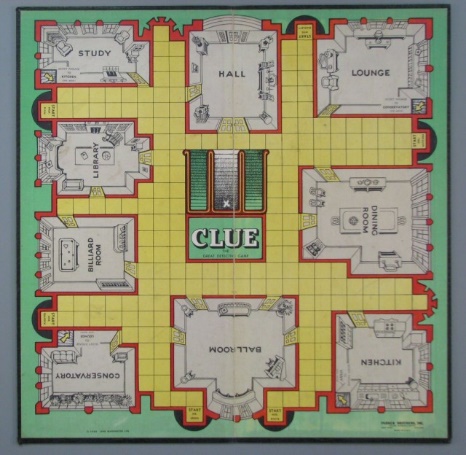 Moordenaar? Hier zien jullie wie de mogelijke moordenaars kunnen zijn. Moordwapen ? hier zijn de verschillende moordwapens met hun kenmerken.Waar? Hier zie je de verschillende plekken met al hun kenmerken.Hieronder staan verschillende vragen als je een opdracht maakt en er een foto naar je leiding stuurt mag je vragen stellen zo kan je te weten komen wat er is gebeurd. Bij elke opdracht staat bij hoeveel vragen je mag stellen want er zijn grote en kleine opdrachtjes. Je kan deze lijst invullen als hulpmiddel kruis aan of het antwoord ja of nee is en kom zo te weten wie, met wat en waar. Opdrachten vergeet zeker geen foto of filmpje te nemen en stuur zeker al je opdrachten door.Aline : bruin haar, groene ogen, ze had een donkerblauwe jurk aan, een gouden ketting met een oogje, favoriete kleur is zwart.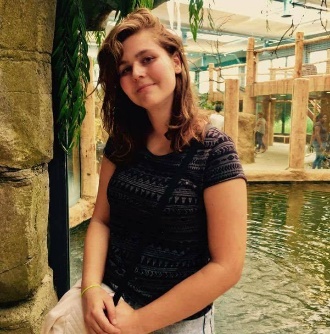 Morien : blond haar, bruine ogen, ze had een lichtroze jurk aan, gouden oorbellen, favoriete kleur is roos.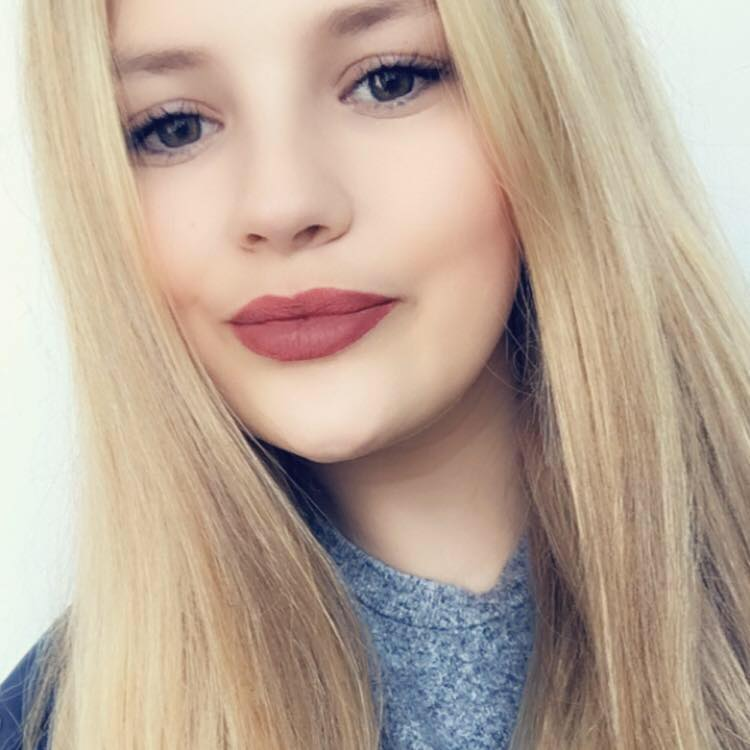 Yoran : blond haar, blauwe ogen, had een zwarte broek en wit hemd aan, favoriete kleur paars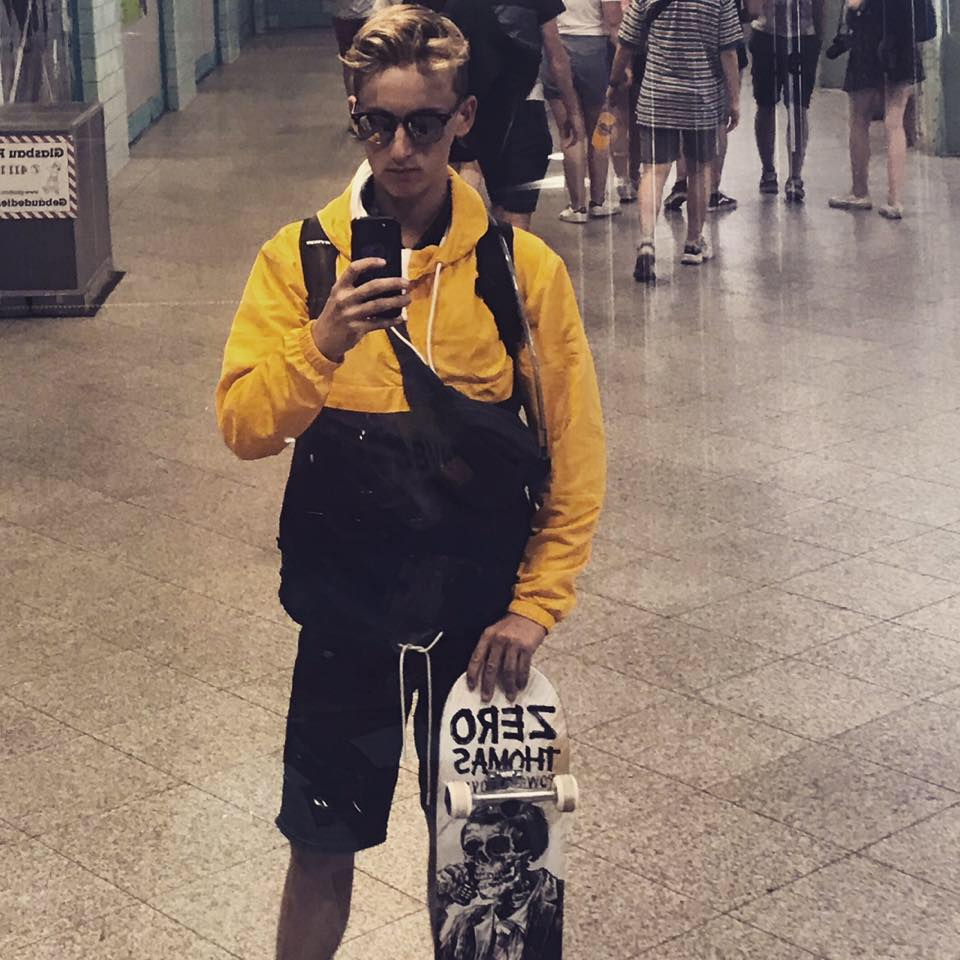 Jarne : bruin haar, bruine ogen, hij had een zwarte broek en kakigroen hemd aan, favoriete kleur is groen.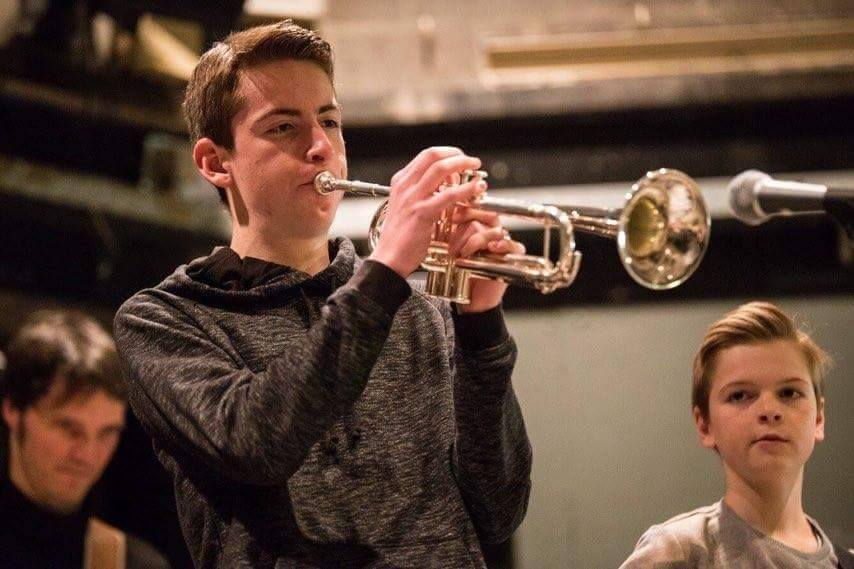 De kok : geen haar, bruine ogen, heeft een koksmuts op, wit hemd en witte broek, favoriete kleur is geel.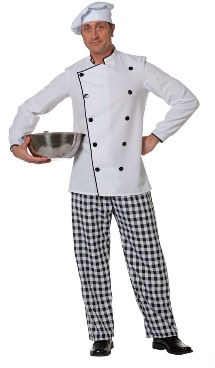 Albertus : bruin haar, bruine ogen, hij had een blauwe broek aan met een blauw hemd en een rode cape met goud, favoriete kleur is blauw.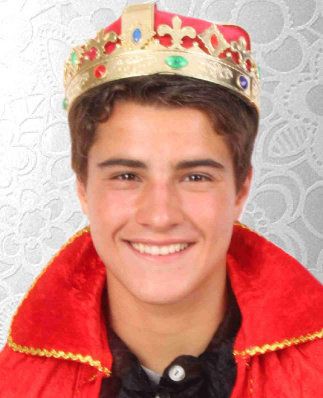 Filip : blond haar, bruine ogen, baard, hij had een zwarte broek en een wit hemd aan, favoriete kleur is groen.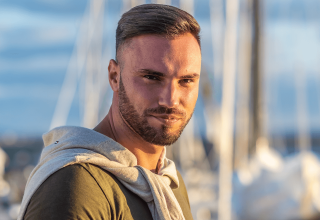 Samantha : zwart haar, bruine ogen, had een paarse jurk aan, gouden armband, favoriete kleur is groen.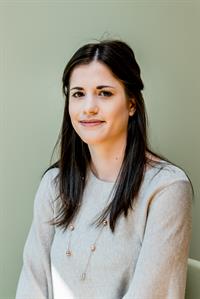 Diederick : bruin haar, blauwe ogen, baard, hij had een zwarte broek en wit hemd aan, favoriete kleur is paars.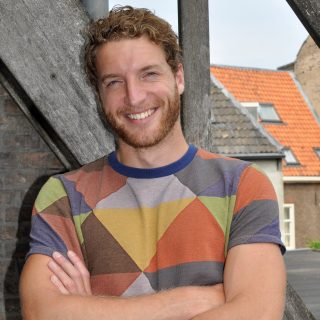 Pollepel : rond, kan je mee slaan, word gebruikt bij het koken, is lang.Vergif : kan je eten, je kan het drinken.Kapstok : hang je je kledij aan, is lang.Paasei : kan je eten, kan gebruikt worden bij het koken.Mes : word gebruikt bij het koken, is scherp.Knuppel : kan je mee slagen, kan gebruikt worden bij sport, is lang.Geweer : maakt geluid, kan je mee schieten.Balzaal: kan je dansen, kan je muziek spelen, het is een grote plek.Toilet: kan je je handen wassen, je kan naar de wc gaan.Bar: kan je drinken, kan je muziek spelen.Keuken: kan je eten en drinken, kan je je handen wassen, de kok werkt hier.Eetzaal: kan je eten en drinken, kan je je handen wassen, het is een grote plek.Zetel: kan je in zitten.Gang: kan je dansen, het is een grote plek.janeeHeeft de moordenaar bruine ogenHeeft de moordenaar groene ogenHeeft de moordenaar blauwe ogenHeeft de moordenaar bruin haarHeeft de moordenaar blond haarHeeft de moordenaar zwart haarHeeft de moordenaar iets goud aanIs de moordenaar zijn favoriete kleur paarsIs de moordenaar een jongenIs de moordenaar een meisjeIs de moordenaar zijn favoriete kleur geelIs de moordenaar zijn favoriete kleur roosIs de moordenaar zijn favoriete kleur blauwHeeft de moordenaar een blauwe broekHeeft de moordenaar een witte broekHeeft de moordenaar een jurkHeeft de moordenaar een capeHeeft de moordenaar een wit hemdHeeft de moordenaar een groen hemdHeeft de moordenaar een baardHeeft de moordenaar geen baardIs het moordwapen rondIs het moordwapen langKan het moordwapen geluid makenKan het moordwapen gebruikt worden om te kokenKan het moordwapen gebruikt worden bij sportKan je het moordwapen opetenKan je met het moordwapen schietenKan je het in een drankje doenkan je dansen bij de locatieKan je er drinkenKan je je handen er wassenKan je er eten Kan je er muziek spelenKan je er naar de wc gaan Is het een grote plekWerkt de kok op de locatiekan je er zittenZing het liedje lief klein konijntje je mag het dansje erbij doen als je wilt.1 vraagMaak een mooie tekening.1 vraagTrek een mooie selfie met je lievelingsknuffel.1 vraagSchrijf een leuk, mooi, grappig gedichtje over de scouts1 vraagGebruik 2 wasspelden op je oren en trek het gekste gezicht dat je kan.1vraagMaak een glaasje chocomelk of thee kies zelf of je het liever warm of koud hebt. Ja kan best hulp vragen aan je mama of papa als je het warm wilt.2 vragenHelp mee de tafel te dekken of af te ruimen.2vragenHeb je al een paasei geschilderd? Ja of nee het maakt niet uit schilder het mooiste, gekste, kleurrijkste paasei.2vragenMaak een kleurrijke slinger voor in de living of op je kamer2 vragenMaak een mega coole auto van een kartonnen doos2 vragenMaak een kleren ketting doorheen je living, tuin, keuken of kamer.3 vragenVerkleed je als de mooiste kok of kokkin van de wereld.4 vragenMaak van een leeg flesje een mooie boot4 vragenMaak een kaartenhuisje van 3 verdiepen als je er meer kan mag je dit ook laten zien.6 vragenMaak een kamp ergens in huis of in de tuin van dekens. Maak het lekker knus en zorg ervoor dat je erin kan zitten. Geef ons een tour in jou kamp. 6 vragen